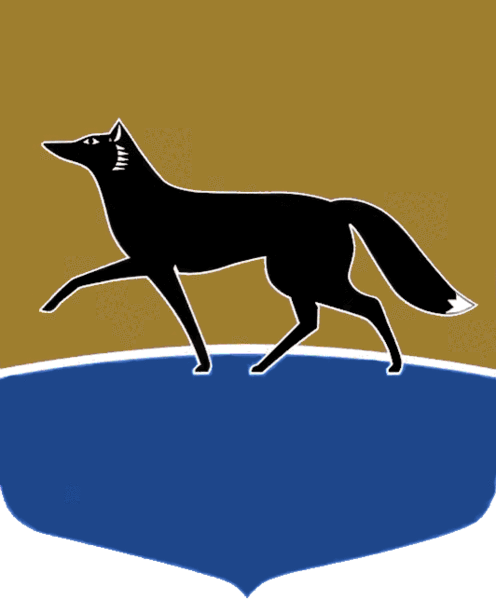 Принято на заседании Думы 27 сентября 2023 года№ 444-VII ДГО внесении изменений в некоторые решения Думы городаВ соответствии со статьёй 9 Федерального закона от 10.07.2023 
№ 286-ФЗ «О внесении изменений в отдельные законодательные акты Российской Федерации» Дума города РЕШИЛА:1. Внести в решение Думы города от 06.10.2020 № 640-VI ДГ 
«О Порядке принятия лицами, замещающими муниципальные должности 
и осуществляющими свои полномочия на постоянной основе в органах местного самоуправления городского округа Сургут, почетных и специальных званий, наград и иных знаков отличия (за исключением научных 
и спортивных) иностранных государств, международных организаций, политических партий, иных общественных объединений и других организаций» (в редакции от 01.07.2021 № 782-VI ДГ) изменение, изложив часть 7 приложения к решению в следующей редакции:«7. В случае если лицо, замещающее муниципальную должность, 
по не зависящим от него обстоятельствам, определённым в порядке, предусмотренном статьёй 13 Федерального закона от 25.12.2008 № 273-ФЗ 
«О противодействии коррупции», не может представить ходатайство либо уведомление, передать оригиналы документов к званию, награду и оригиналы документов к ней, иной знак отличия и оригиналы документов к нему в сроки, указанные в частях 3 – 5 Порядка, то лицо, замещающее муниципальную должность, обязано представить ходатайство или уведомление, передать оригиналы документов к званию, награду и оригиналы документов к ней, иной знак отличия и оригиналы документов к нему не позднее чем через один месяц со дня прекращения действия указанных обстоятельств, если иное 
не установлено федеральными законами.».2. Внести в решение Думы города от 06.10.2020 № 639-VI ДГ 
«О Положении о сообщении лицами, замещающими муниципальные должности и осуществляющими свои полномочия на постоянной основе 
в органах местного самоуправления городского округа Сургут, о получении подарка в связи с протокольными мероприятиями, служебными командировками и другими официальными мероприятиями, участие 
в которых связано с исполнением ими служебных (должностных) обязанностей, сдаче и оценке подарка, реализации (выкупе) и зачислении средств, вырученных от его реализации» (в редакции от 01.07.2021 
№ 781-VI ДГ) следующие изменения: 1) абзац первый части 3 приложения к решению после слов 
«в отношении Главы города» дополнить словами «, в организационно-правовой отдел Контрольно-счетной палаты города – в отношении лиц, замещающих муниципальные должности в Контрольно-счетной палате города»;2) абзац четвёртый части 3 приложения к решению изложить 
в следующей редакции:«При невозможности подачи лицом, замещающим муниципальную должность, уведомления в сроки, указанные в абзацах первом и третьем настоящей части, по не зависящим от него обстоятельствам, определённым 
в порядке, предусмотренном статьёй 13 Федерального закона от 25.12.2008 
№ 273-ФЗ «О противодействии коррупции», уведомление представляется 
не позднее чем через один месяц со дня прекращения действия указанных обстоятельств, если иное не установлено федеральными законами.»;3) часть 4 приложения к решению изложить в следующей редакции: «4. Уведомление составляется в двух экземплярах, один из которых возвращается лицу, замещающему муниципальную должность 
и представившему уведомление с отметкой о регистрации, второй экземпляр направляется в постоянно действующую комиссию по поступлению 
и выбытию активов Думы города, в комиссию по поступлению и выбытию нефинансовых активов Администрации города, в комиссию по поступлению и выбытию активов Контрольно-счетной палаты города соответственно.»;4) часть 8 приложения к решению после слов «в отношении Главы города» дополнить словами «, муниципальное учреждение, осуществляющее функции по организации и ведению бухгалтерского учёта и отчётности, экономического сопровождения финансово-хозяйственной деятельности Контрольно-счетной палаты города (далее – муниципальное учреждение, осуществляющее функции по организации и ведению бухгалтерского учёта 
и отчётности), в отношении лиц, замещающих муниципальные должности 
в Контрольно-счетной палате города,»;5) часть 11 приложения к решению после слов «управление бюджетного учёта и отчётности Администрации города» дополнить словами 
«, муниципальное учреждение, осуществляющее функции по организации 
и ведению бухгалтерского учёта и отчётности,», после слов «Главой города,» дополнить словами «лицами, замещающими муниципальные должности 
в Контрольно-счетной палате города,»;6) в частях 11, 12, 14, 16 приложения к решению слова «комитет 
по управлению имуществом» в соответствующих падежах заменить словами «департамент имущественных и земельных отношений» в соответствующих падежах; 7) абзац второй части 15 приложения к решению после слов «управление бюджетного учёта и отчётности Администрации города» дополнить словами «, муниципальное учреждение, осуществляющее функции по организации 
и ведению бухгалтерского учёта и отчётности,»;8) часть 20 приложения к решению после слов «управлением бюджетного учёта и отчётности Администрации города» дополнить словами «либо муниципальным учреждением, осуществляющим функции 
по организации и ведению бухгалтерского учёта и отчётности,»; 9) приложение 4 к Положению после слов «3 тыс. рублей» дополнить словами «(протокол заседания комиссии ___________________ от __________ № ________ )».Председатель Думы города_______________ М.Н. Слепов«04» октября 2023 г.Глава города_______________ А.С. Филатов«05» октября 2023 г.